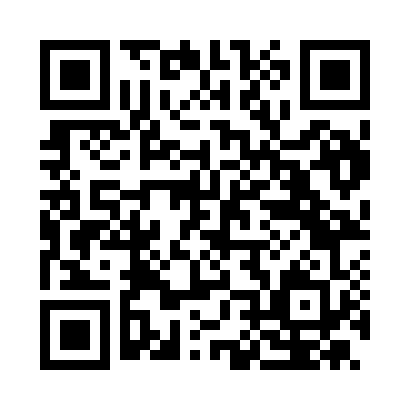 Prayer times for Alino, ItalyWed 1 May 2024 - Fri 31 May 2024High Latitude Method: Angle Based RulePrayer Calculation Method: Muslim World LeagueAsar Calculation Method: HanafiPrayer times provided by https://www.salahtimes.comDateDayFajrSunriseDhuhrAsrMaghribIsha1Wed4:086:081:186:208:2910:222Thu4:056:071:186:208:3110:243Fri4:036:051:186:218:3210:264Sat4:016:041:186:228:3310:285Sun3:586:021:186:238:3510:306Mon3:566:011:186:238:3610:327Tue3:545:591:186:248:3710:348Wed3:525:581:186:258:3810:369Thu3:495:571:186:268:4010:3810Fri3:475:551:186:268:4110:4011Sat3:455:541:186:278:4210:4212Sun3:435:531:186:288:4310:4513Mon3:405:521:186:288:4410:4714Tue3:385:501:186:298:4610:4915Wed3:365:491:186:308:4710:5116Thu3:345:481:186:318:4810:5317Fri3:325:471:186:318:4910:5518Sat3:305:461:186:328:5010:5719Sun3:285:451:186:338:5110:5920Mon3:265:441:186:338:5311:0121Tue3:245:431:186:348:5411:0322Wed3:225:421:186:358:5511:0523Thu3:205:411:186:358:5611:0724Fri3:185:401:186:368:5711:0825Sat3:165:391:186:368:5811:1026Sun3:145:391:196:378:5911:1227Mon3:125:381:196:389:0011:1428Tue3:115:371:196:389:0111:1629Wed3:095:361:196:399:0211:1830Thu3:075:361:196:399:0311:1931Fri3:065:351:196:409:0411:21